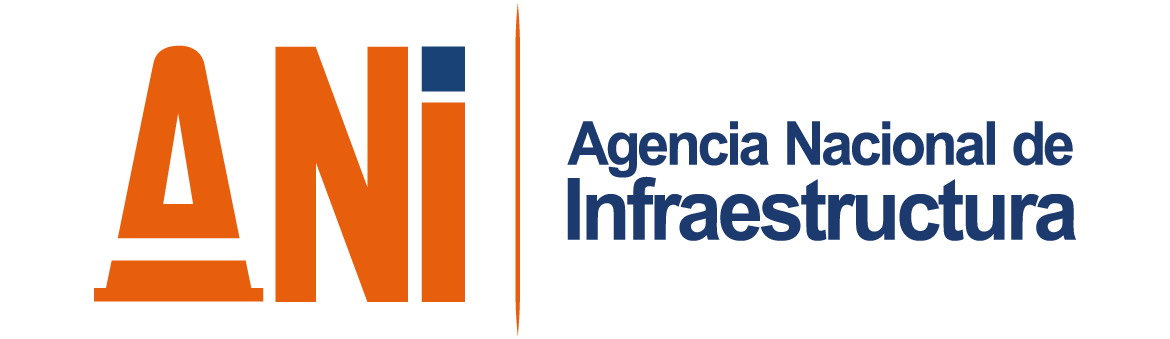 INFORME EVALUACIÓN DEL DESEMPEÑO2017 – 2018VICEPRESIDENCIA ADMINISTRATIVA Y FINANCIERAGrupo Interno de Trabajo de Talento HumanoLa Agencia Nacional de Infraestructura - ANI, es una Agencia Nacional Estatal de Naturaleza Especial, del sector descentralizado de la Rama Ejecutiva del Orden Nacional, con personería jurídica, patrimonio propio y autonomía administrativa, financiera y técnica, adscrita al Ministerio de Transporte, según decreto 4165 del 03 noviembre de 2011.La Agencia Nacional de Infraestructura - ANI, tiene por objeto planear, coordinar, estructurar, contratar, ejecutar, administrar y evaluar proyectos de concesiones y otras formas de Asociación Público Privada - APP, para el diseño, construcción, mantenimiento, operación, administración y/o explotación de la infraestructura pública de transporte en todos sus modos y de los servicios conexos o relacionados y el desarrollo de proyectos de asociación público privada para otro tipo de infraestructura pública cuando así lo determine expresamente el Gobierno Nacional respecto de infraestructuras semejantes a las enunciadas en este artículo. Dentro del respeto a las normas que regulan la distribución de funciones y competencias y su asignación. Su domicilio es la ciudad de Bogotá D.C.Conforme a lo establecido en la Ley 909 de 2004, los empleados de carrera administrativa deben ser evaluados y calificados con base en parámetros previamente establecidos que permitan fundamentar un juicio objetivo sobre su conducta laboral y sus aportes al cumplimiento de las metas institucionales. Así las cosas, el resultado de la evaluación será la calificación correspondiente al período anual, que deberá incluir dos evaluaciones parciales al año.De otra parte es preciso mencionar, que los responsables de evaluar el desempeño laboral deberán hacerlo siguiendo la metodología contenida en el instrumento mencionado y en los términos señalados en el artículo 26 del Acuerdo 565 de 2016, el cual estipula que la evaluación anual u ordinaria abarca el período comprendido entre el primero (1) de febrero y el treinta y uno (31) de enero del año siguiente y deberá realizarse a más tardar dentro de los quince (15) días hábiles siguientes al vencimiento del período de Evaluación del Desempeño Laboral, previa consolidación de las evaluaciones parciales semestrales.Marco Normativo Del Sistema De Evaluación Del Desempeño LaboralLey 909 de 2004 “Por la cual se expiden normas que regulan el empleo público, la carrera administrativa, gerencia pública y se dictan otras disposiciones.” Decreto 1083 de 2015 “Por medio del cual se expide el Decreto Único Reglamentario del Sector de Función Pública”. Título 8, Capítulo 1.Acuerdo No. 565 de 2016 “Por el cual se establece el Sistema Tipo de Evaluación del Desempeño Laboral de los servidores de carrera administrativa y en periodo de prueba.” Población Objeto De EvaluaciónDe conformidad con lo previsto en el Acuerdo 565 de 2016, la EDL, en los términos del sistema tipo, se realiza a los empleados de carrera administrativa y a los empleados de Libre Nombramiento y Remoción, distintos a los de Gerencia Pública.Resultados GeneralesEn primera instancia debe advertirse que la escala de calificación de la EDL se encuentra definida en el artículo 17 del Acuerdo 565 de 2016, de la siguiente forma:Compromisos Laborales. Se califican según su cumplimento en un rango de uno a cien (1 – 100). Competencias Comportamentales. El evaluador asignará el valor que le corresponda de acuerdo con el nivel de desarrollo de las competencias, que para el período anual u ordinario se encuentra en un rango de 4 a 10. Evaluación de Gestión por Áreas o Dependencias. Es generada por el Jefe de la Oficina de Control Interno en calificación de 1 a 10.Con fundamento en lo anterior, el 12 de febrero de 2018, el Jefe de la Oficina de Control Interno, puso en conocimiento los resultados de la evaluación de gestión por áreas o dependencias, así:en el presente informe se hablará de la calificación obtenida teniendo en consideración el porcentaje asignado al consolidado, y que permitirá la ubicación en alguno de los siguientes niveles de cumplimiento: Nivel de Calificación GeneralDe los sesenta y nueve (69) servidores evaluados, sesenta y cuatro (64) se encuentran en un porcentaje mayor o igual al 95% que corresponde al nivel sobresaliente, cinco (5) servidores se encuentran en un porcentaje mayor o igual a 80% y menor de 95%, que corresponde al nivel destacado. Ningún servidor está por debajo del 65 % que corresponde al nivel no satisfactorio, tal y como se puede observar en las siguientes tablas:Calificaciones de los servidores de carrera administrativa:Calificaciones de los servidores de Libre Nombramiento y Remoción:Resultados Comparativos Calificación Anual U Ordinaria Períodos 2016-2017 Y 2017 -2018Con la finalidad de observar la variación en los resultados obtenidos en las calificaciones de la EDL para los dos últimos períodos anuales u ordinarios, a continuación, se presenta la comparación de los resultados obtenidos por cada funcionario para los períodos 2016- 2017 y 2017-2018, a partir de la calificación definitiva.Comparativo de los servidores de Carrera Administrativa:Comparativo de los servidores de Libre Nombramiento y Remoción:CONCLUSIONES  Podemos señalar que del análisis realizado de los resultados de la calificación efectuada para el período 2017 – 2018, se infiere que el talento humano del Instituto se constituye en una fortaleza para la consecución de las metas; no obstante, frente al proceso de Evaluación del Desempeño Laboral, es importante destacar que debe existir, tanto para el evaluador como para el evaluado y la Entidad, en general, una conciencia efectiva sobre la importancia que esta herramienta de gestión representa; tal y como lo establece la norma, dicha evaluación permite valorar la conducta del servidor, el cumplimiento o no de las competencias laborales y si hubo aportes por parte del mismo al cumplimiento de las metas  institucionales.De otra parte, la práctica de la Evaluación del Desempeño Laboral, además de valorar lo anteriormente descrito, permite determinar la permanencia en el servicio de los servidores de carrera, y la calificación, su participación en los planes de capacitación, en los programas de estímulos e incentivos y en los planes de mejoramiento individual e institucional, los cuales se convierten en las herramientas para la formulación de las actividades desarrolladas.Por lo tanto, los evaluados y los evaluadores deben fomentar una cultura más objetiva sobre la evaluación de desempeño, hacer la retroalimentación por parte de los evaluados con el fin de dar cumplimiento a los diferentes compromisos tanto de la dependencia como los objetivos estratégicos de la Entidad.Respecto del resultado que presenta la Evaluación del Desempeño Laboral Anual (período comprendido entre el 01 de febrero de 2017 y el 31 de enero de 2018) en la agencia, es preciso indicar que a pesar de que el mismo se encuentra en un promedio de 97.4%, ubicándose en el nivel sobresaliente, cabe anotar que se puede observar  una disminución en este promedio con respecto al año anterior como consecuencia de la inclusión de la Evaluación de Gestión por Áreas o Dependencias generada por el Jefe de la Oficina de Control Interno como factor para definir la calificación definitiva.DEPENDENCIACALIFICACIÓNDESPACHO DEL PRESIDENTE DE LA AGENCIA10OFICINA DE COMUNICACIONES10OFICINA DE CONTROL INTERNO10VICEPRESIDENCIA EJECUTIVA5.49VICEPRESIDENCIA DE ESTRUCTURACIÓN8.57VICEPRESIDENCIA DE GESTIÓN CONTRACTUAL7.30VICEPRESIDENCIA ADMINISTRATIVA Y FINANCIERA10VICEPRESIDENCIA DE PLANEACIÓN, RIESGOS Y ENTORNO9.06VICEPRESIDENCIA JURÍDICA7.50PORCENTAJENIVEL          Mayor o igual al 95% 	Nivel Sobresaliente          Mayor o igual a 80% y menor de 95%Nivel Destacado          Mayor del 65% y menor que el 80%                 Nivel Satisfactorio          Menor o igual a 65%: 	Nivel No SatisfactorioNOMBRESNIVELCALIFICACIÓN DEFINITIVANIVEL DE DESEMPEÑOPROMEDIO CALIFICACIÓN ANUAL POR NIVELACOSTA MEDINA CARLOS ALBERTOASESOR97,3SOBRESALIENTE97,3AGUILERA WILCHES RICARDOASESOR98,5SOBRESALIENTE97,3CABALLERO MARIN JESUS MARIAASESOR97,3SOBRESALIENTE97,3CAJIAO ASTORQUIZA JUAN MANUELASESOR97,5SOBRESALIENTE97,3ELORZA RESTREPO MARLENY DEL CARMENASESOR97,1SOBRESALIENTE97,3HUERTAS LUNA JORGEASESOR96,1SOBRESALIENTE97,3LANDINEZ SANTOS MIGUEL ALEXEIASESOR97,3SOBRESALIENTE97,3LEAL DIAZ LINA LEIDYASESOR99,1SOBRESALIENTE97,3LOBO SOLER MARTHA INESASESOR97,3SOBRESALIENTE97,3MEJIA SOTELO INGRID GIOVANNAASESOR97,5SOBRESALIENTE97,3MORENO BARBOSA LUIS ENRIQUEASESOR97,3SOBRESALIENTE97,3ORTIZ DIAZ JAIME FERNANDOASESOR97,3SOBRESALIENTE97,3RODRIGUEZ MORA CARMEN JANNETHASESOR99,8SOBRESALIENTE97,3RODRIGUEZ PIÑEROS LUIS ANTONIOASESOR95,0SOBRESALIENTE97,3RUBIO VALENCIA JOSE DANIELASESOR95,4SOBRESALIENTE97,3JIMENEZ RODRIGUEZ OMAIRATÉCNICO97,1SOBRESALIENTE98,5MODERA GUERRA RICARDOTÉCNICO99,8SOBRESALIENTE98,5RUBIANO RODRIGUEZ YANETHTÉCNICO98,6SOBRESALIENTE98,5NOMBRESNIVELCALIFICACIÓN DEFINITIVANIVEL DE DESEMPEÑOPROMEDIO CALIFICACIÓN ANUAL POR NIVELPARDO QUINN CHRISTIANASESOR100SOBRESALIENTE97,3ARCILA ZULUAGA MARIA EUGENIAASESOR97,3SOBRESALIENTE97,3BELTRAN HERNANDEZ DIEGO ANDRESASESOR97,5SOBRESALIENTE97,3CORREDOR REYES DIANA XIMENAASESOR95,81SOBRESALIENTE97,3ESTUPIÑAN JARAMILLO ADRIANAASESOR99,06SOBRESALIENTE97,3FERNANDEZ VARGAS JAVIER HUMBERTOASESOR93,5DESTACADO97,3FUERTES CHAPARRO GERMAN ANDRESASESOR98,57SOBRESALIENTE97,3GOMEZ RODRIGUEZ JORGE BERNARDOASESOR99,06SOBRESALIENTE97,3GUTIERREZ DIAZ LUIS EDUARDOASESOR97,3SOBRESALIENTE97,3GUTIERREZ RAMIREZ ALEJANDROASESOR97,37SOBRESALIENTE97,3HERNANDEZ FLORIAN ANDRES ALBERTOASESOR96,96SOBRESALIENTE97,3JURIS JIMENEZ XIOMARA PATRICIAASESOR99,06SOBRESALIENTE97,3LASPRILLA SALGUERO CARLOS HERNANDOASESOR98,05SOBRESALIENTE97,3MALDONADO BALLEN NELCY JENNITHASESOR97,75SOBRESALIENTE97,3NAVARRO ERAZO MELIDA ALEXANDRAASESOR96,5SOBRESALIENTE97,3ORDUZ BARON FRANCISCOASESOR95,82SOBRESALIENTE97,3OSORIO ALVAREZ POLDY PAOLAASESOR96,1SOBRESALIENTE97,3PACHECO GALLEGO JOSE ROMANASESOR96,81SOBRESALIENTE97,3RAIGOZO RUBIO MANUEL ISIDROASESOR97,3SOBRESALIENTE97,3ROSERO JIMENEZ OSCAR LAUREANOASESOR97,3SOBRESALIENTE97,3RUEDA OCHOA SANDRA MILENAASESOR98,57SOBRESALIENTE97,3SANCHEZ SANABRIA SOR PRISCILAASESOR97,5SOBRESALIENTE97,3SIERRA ROCHELS DINA RAFAELAASESOR97,3SOBRESALIENTE97,3URBINA RESTREPO SILVIAASESOR98,57SOBRESALIENTE97,3VELEZ CALDERON GABRIELASESOR90DESTACADO97,3ARGUELLO URREGO JAIRO FERNANDOASESOR99,06SOBRESALIENTE97,3BARRIOS ARRIETA MAOLAASESOR99,06SOBRESALIENTE97,3CARDONA BOTERO GLORIA INES ASESOR97,01SOBRESALIENTE97,3FIERRO SANCHEZ IVAN MAURICIOASESOR98,57SOBRESALIENTE97,3RODRIGUEZ ORTIZ ALBERTO AUGUSTOASESOR98,25SOBRESALIENTE97,3ALFARO CUBILLOS NYDIA ESPERANZAASESOR99,06SOBRESALIENTE97,3BARON ROCHA REINA CAROLINAASESOR96,94SOBRESALIENTE97,3CASTILLA NIETO BLADIMIR ALBERTOASESOR97,3SOBRESALIENTE97,3DELGADO VILLAMIL NAZLY JANNEASESOR100SOBRESALIENTE97,3DURAN SANCHEZ LEILA MILENAASESOR97,05SOBRESALIENTE97,3GARCIA CADENA ALEJANDROASESOR98,56SOBRESALIENTE97,3GARCIA URDANETA JIMMY ALEXANDERASESOR97,5SOBRESALIENTE97,3LOPEZ SALAZAR CLAUDIA LORENAASESOR99,06SOBRESALIENTE97,3MENDOZA CERQUERA CLAUDIA JUDITHASESOR94,9DESTACADO97,3OSTOS GIRALDO GERSAIN ALBERTOASESOR97,3SOBRESALIENTE97,3PEREZ ALBARRACIN GONZALOASESOR97,9SOBRESALIENTE97,3CERA JIMENEZ INGRID ESTHERASESOR94,32DESTACADO97,3MARIN OSPINA ELIZABETHASESOR94,9DESTACADO97,3RAMIREZ RIOS ERWIN JAMIDASESOR95,28SOBRESALIENTE97,3CARVAJAL REYES JUANA CELINAASESOR97,25SOBRESALIENTE97,3RAMIREZ SEPULVEDA DIEGO FERNANDOASESOR97,87SOBRESALIENTE97,3RAMOS BARRERA LUIS FABIANASESOR97,25SOBRESALIENTE97,3BELTRAN CHITIVA YENNY CRISTINATÉCNICO99,66SOBRESALIENTE97,4PATIÑO CASTAÑO LINA CAROLINATÉCNICO95,15SOBRESALIENTE97,4BELTRAN CHITIVA HECTOR ARNULFOTÉCNICO99,66SOBRESALIENTE97,4RAMOS SALAZAR JOSE ANTONIOTÉCNICO95,16SOBRESALIENTE97,4NOMBRESNIVELCALIFICACIÓN DEFINITIVA 2017CALIFICACIÓN DEFINITIVA 2018ACOSTA MEDINA CARLOS ALBERTOASESOR10097,3AGUILERA WILCHES RICARDOASESOR10098,5CABALLERO MARIN JESUS MARIAASESOR9997,3CAJIAO ASTORQUIZA JUAN MANUELASESOR10097,5ELORZA RESTREPO MARLENY DEL CARMENASESOR10097,1HUERTAS LUNA JORGEASESOR10096,1LANDINEZ SANTOS MIGUEL ALEXEIASESOR9697,3LEAL DIAZ LINA LEIDYASESOR10099,1LOBO SOLER MARTHA INESASESOR10097,3MEJIA SOTELO INGRID GIOVANNAASESOR10097,5MORENO BARBOSA LUIS ENRIQUEASESOR10097,3ORTIZ DIAZ JAIME FERNANDOASESOR9897,3RODRIGUEZ MORA CARMEN JANNETHASESOR10099,8RODRIGUEZ PIÑEROS LUIS ANTONIOASESOR10095,0RUBIO VALENCIA JOSE DANIELASESOR10095,4JIMENEZ RODRIGUEZ OMAIRATÉCNICO10097,1MODERA GUERRA RICARDOTÉCNICO10099,8RUBIANO RODRIGUEZ YANETHTÉCNICO10098,6NOMBRESNIVELCALIFICACIÓN DEFINITIVA 2017CALIFICACIÓN DEFINITIVA 2018PARDO QUINN CHRISTIANASESOR100ARCILA ZULUAGA MARIA EUGENIAASESOR10097,3BELTRAN HERNANDEZ DIEGO ANDRESASESOR10097,5CORREDOR REYES DIANA XIMENAASESOR99,7695,81ESTUPIÑAN JARAMILLO ADRIANAASESOR10099,06FERNANDEZ VARGAS JAVIER HUMBERTOASESOR9893,5FUERTES CHAPARRO GERMAN ANDRESASESOR10098,57GOMEZ RODRIGUEZ JORGE BERNARDOASESOR10099,06GUTIERREZ DIAZ LUIS EDUARDOASESOR10097,3GUTIERREZ RAMIREZ ALEJANDROASESOR9797,37HERNANDEZ FLORIAN ANDRES ALBERTOASESOR10096,96JURIS JIMENEZ XIOMARA PATRICIAASESOR10099,06LASPRILLA SALGUERO CARLOS HERNANDOASESOR10098,05MALDONADO BALLEN NELCY JENNITHASESOR9697,75NAVARRO ERAZO MELIDA ALEXANDRAASESOR10096,5ORDUZ BARON FRANCISCOASESOR9795,82OSORIO ALVAREZ POLDY PAOLAASESOR9996,1PACHECO GALLEGO JOSE ROMANASESOR10096,81RAIGOZO RUBIO MANUEL ISIDROASESOR10097,3ROSERO JIMENEZ OSCAR LAUREANOASESOR10097,3RUEDA OCHOA SANDRA MILENAASESOR10098,57SANCHEZ SANABRIA SOR PRISCILAASESOR10097,5SIERRA ROCHELS DINA RAFAELAASESOR10097,3URBINA RESTREPO SILVIAASESOR9598,57VELEZ CALDERON GABRIELASESOR10090ARGUELLO URREGO JAIRO FERNANDOASESOR10099,06BARRIOS ARRIETA MAOLAASESOR10099,06CARDONA BOTERO GLORIA INES ASESOR9797,01FIERRO SANCHEZ IVAN MAURICIOASESOR10098,57RODRIGUEZ ORTIZ ALBERTO AUGUSTOASESOR10098,25ALFARO CUBILLOS NYDIA ESPERANZAASESOR10099,06BARON ROCHA REINA CAROLINAASESOR10096,94CASTILLA NIETO BLADIMIR ALBERTOASESOR10097,3DELGADO VILLAMIL NAZLY JANNEASESOR100100DURAN SANCHEZ LEILA MILENAASESOR10097,05GARCIA CADENA ALEJANDROASESOR10098,56GARCIA URDANETA JIMMY ALEXANDERASESOR10097,5LOPEZ SALAZAR CLAUDIA LORENAASESOR10099,06MENDOZA CERQUERA CLAUDIA JUDITHASESOR9994,9OSTOS GIRALDO GERSAIN ALBERTOASESOR10097,3PEREZ ALBARRACIN GONZALOASESOR10097,9RODRIGUEZ PIÑEROS LUIS ANTONIOASESOR10095CERA JIMENEZ INGRID ESTHERASESOR9394,32MARIN OSPINA ELIZABETHASESOR9894,9RAMIREZ RIOS ERWIN JAMIDASESOR9895,28CARVAJAL REYES JUANA CELINAASESOR10097,25RAMIREZ SEPULVEDA DIEGO FERNANDOASESOR10097,87RAMOS BARRERA LUIS FABIANASESOR10097,25BELTRAN CHITIVA YENNY CRISTINATÉCNICO10099,66PATIÑO CASTAÑO LINA CAROLINATÉCNICO9595,15BELTRAN CHITIVA HECTOR ARNULFOTÉCNICO10099,66RAMOS SALAZAR JOSE ANTONIOTÉCNICO10095,16